Obecný úrad Malý Lapáš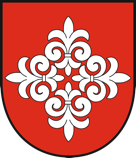 Hlavná ulica 87/4951 04 Malý LapášVec:	návrh  na  vydanie  územného  rozhodnutia - § 35 SZ- (§ 3 vyhlášky č. 453/2000 Z.z., ktorou sa vykonávajú niektoré ustanovenia stavebného zákona)Navrhovateľ: .......................................................................................................................................... bytom – sídlom: ulica: ............................   č.d.: ..........................obec: Malý Lapášzastúpený splnomocneným zástupcom: žiada o vydanie územného rozhodnutia pre stavbu: ................................................................................................................................................................ v rozsahu:stavebných objektov stavbySO 01SO 02na pozemkoch – stavbách – parcelné číslo:.  katastrálne územie:	Malý Lapáš	druhy pozemkov podľa LV: č. ..........................................................................................			pozemky sa nachádzajú:intraviláne– extraviláne obcestručný popis a zdôvodnenie návrhu:........................................................................................................................................................................................................................................................charakteristika dotknutého územia: ..............................................................................................spôsob doterajšieho využitia územia: ...........................................................................................účel stavby: .....................................................................................................................................doba trvania stavby: /trvalá, dočasná/............................................................................................B)  Parcelné čísla pozemkov a stavieb, ktorých sa územné rozhodnutie dotýka + katastrálne územie + uvedenie vlastníckych a iných práv k nim pre navrhovateľa = B1; pri líniových stavbách sa parc. č. neuvádzajú, ale je potrebné uviesť opis prebiehajúcich hraníc územia = B2;B1:- parc. č.: ..................................................................................... katastrálne územie: Malý Lapáš  - navrhovateľ má k nemu právo: - LV č. ...........................  - iné právo na základe:.......................................–..........................- parc. č.:....	........................katastrálne územie Malý Lapáš....................................................  - navrhovateľ má k nemu právo: - B2: - Líniové stavby, zvlášť rozsiahle stavby s veľkým počtom účastníkov konania – vymedzenie územia a opis prebiehajúcich hraníc pozemkov:...................................................................................................................................................................C)  Zoznam, adresy a parc. čísla pozemkov – stavieb – účastníkov územného konania (§ 34 SZ; účastníkmi sú navrhovateľ; vlastníci susedných pozemkov a stavieb na nich, ktorých práva môžu byť rozhodnutím dotknuté; obce; a ten, komu toto postavenie vyplýva z osobitných predpisov – účastníkmi konania nie sú dotknuté orgány št. správy)12:3. 4.5. 6..................................................................................................................................vlastnoručný podpis navrhovateľa (ov), u právnických osôb podpis štatutára firmy a odtlačok pečiatky firmy